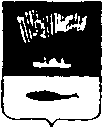 ГЛАВАМУНИЦИПАЛЬНОГО ОБРАЗОВАНИЯ ГОРОД МУРМАНСКП О С Т А Н О В Л Е Н И Е____________                                                                                                    ______О присуждении премий главы муниципального образования город Мурманск «За личный вклад в развитие культуры и искусства города Мурманска» в 2019 годуВ соответствии с решением Совета депутатов города Мурманска от 01.11.2010 № 29-294 «О Положении о премиях главы муниципального образования город Мурманск «За личный вклад в развитие культуры и искусства города Мурманска», руководствуясь Уставом муниципального образования город Мурманск, ПОСТАНОВЛЯЮ:Присудить премии главы муниципального образования город Мурманск «За личный вклад в развитие культуры и искусства города Мурманска» следующим лауреатам:– Авдеевой Елене Ивановне – заместителю  директора по административно-хозяйственной работе муниципального бюджетного образовательного учреждения дополнительного образования города Мурманска «Детская художественная школа»;– Бутусовой Наталье Анатольевне -  художнику-модельеру театрального костюма государственного областного автономного учреждения культуры «Мурманский областной театр кукол»;- Гилеву Дмитрию Владимировичу – артисту филармонического оркестра Государственного областного автономного учреждения культуры «Мурманская областная филармония»;- Даниловой Татьяне Николаевне – генеральному директору ООО «Глобал Медиа»;- Клименок Ларисе Александровне – консультанту отдела воспитания, дополнительного образования и охраны прав несовершеннолетних комитета по образованию администрации города Мурманска;- Кудрявцевой Татьяне Прокопьевне – преподавателю Государственного областного бюджетного профессионального образовательного учреждения «Мурманский колледж искусств»;- Наймушиной Елене Эрнестовне – председателю комитета по культуре администрации города Мурманска;- Орловой Елене Алексеевне – педагогу дополнительного образования муниципального бюджетного учреждения дополнительного образования           г. Мурманска Первомайского Дома детского творчества;- Паньшиной Елене Николаевне – концертмейстеру муниципального автономного образовательного учреждения дополнительного образования детской театральной школы города Мурманска;- Русаковой Наталье Викторовне – балетмейстеру 1 категории заслуженного коллектива народного творчества ансамбля «Радость» Государственного областного автономного учреждения культуры «Мурманский областной Дворец культуры и народного творчества им. С.М. Кирова».Опубликовать настоящее постановление в газете «Вечерний Мурманск».Глава муниципального образованиягород Мурманск                                                                                 Т.И. Прямикова